日時　　　2019年9月28日（土）15:00～29日（日）12:00会場　　　広島県立「県民の浜」かがやきの館（呉市蒲刈町大浦7605）参加費　 1泊2食・天然温泉入浴税、研修参加費込みで、社会福祉士会会員は12,000円一般（非会員）は13,000円です。研修と懇親会のみの参加もOKです。※研修会のみの参加は社会福祉士会会員は500円、一般（非会員）1,000円、懇親会のみの参加は4,700円（飲み物、アルコール代別料金）となります。日程・内容　　9月28日（土）15:00　　　15:30　　　　　　　　　　　　　　　　17:00　　　　　19:00　　　　　　　　　21:00「地域おこし協力隊の方たちによる実践発表」講師　　呉市市民部地域協働課　西国　渉さん地域おこし協力隊　下蒲刈地区担当　角幡　彩さん　　　　　　　　　　　　　 蒲刈地区担当　　 大塚　一馬さん　　　　　　　　　　　　　 安浦地区担当　   二神　愛美さん9月2９日（日）9:3０　　　10:00　　　　　　　　　　　　　　　　　　　　12:00（前半）「社会福祉実践を研究発表するスタイル－実践報告との違い」（後半）「社会福祉士のキャリアアップ制度としての認定社会福祉士制度ー認定看護師制度は診療報酬に位置づけられている」講師　 岡崎　仁史さん　（常翔学園　広島国際大学名誉教授　博士（社会福祉学）社会福祉士　公益社団法人広島県社会福祉士会相談役同社会福祉実践研究所所長　ホームレス支援委員会委員社会福祉法人呉慈愛会理事長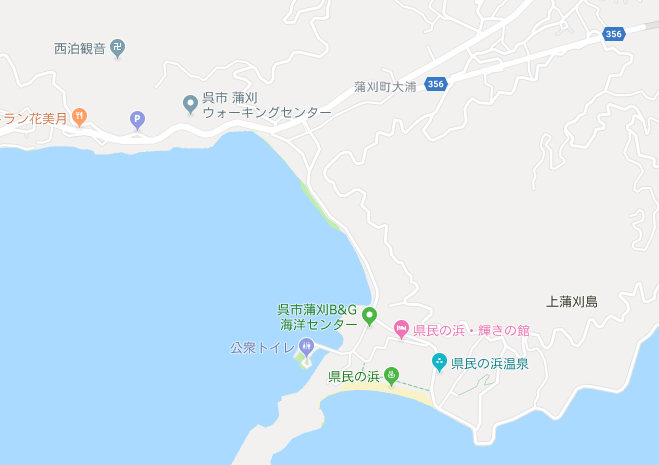 【アクセス】 ・バスの場合＜広駅から＞　広駅　→　営農センター・自動車の場合＜広島市内から＞　約80分　クレアライン呉I.C→（県道185号線）→安芸灘大橋（有料）→（県道74号線）→蒲刈大橋→（県道287号線）→県民の浜☆ 安芸灘大橋通行料　：　普通車７2０円、軽自動車５6０円※安芸灘大橋の現金での利用者を対象に、安芸灘とびしま海道エリア内にある指定施設で合計1,000円以上ご利用いただくと、安芸灘大橋の回数通行券と交換できます。安芸灘大橋の領収証が必要になります。　　　　　　　　　　　　　　　　　　　　　　　　　　　　　　　　　　　　　　“9/28、29中・南支部　一泊研修会”　　　　　　　　　　　　　　　　　　　　　　　　　　　　　参加申込書（〆切　9/20（金））受付開会➀休憩夕食・懇親会受付開会➁閉会ふりがな名前宿泊（該当する方に〇して下さい）所属先名称有　・　無会員番号（会員の方のみ）研修のみ懇親会参加の有無に〇をして下さい連絡先（電話番号）1日目　・　2日目連絡先（電話番号）懇親会参加　　有・　無